Critical Thinking Activity:  Events leading to secession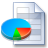 Download FileCivil War - Powerpoint NotesDownload FileAbolitionist Powerpoint NotesDownload FileCompromise Homework 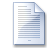 Download FileAntebellum Compromises through Election of 1860 - Powerpoint NotesDownload FileAbolitionist Powerpoint NotesDownload FileCompromise Homework Download FileAntebellum Compromises through Election of 1860 - Powerpoint NotesDownload FileStudy Guide:Download FileDownload FileKahoot's to Review:​https://play.kahoot.it/#/?quizId=b0bf832d-9221-4580-b49d-99170ac3b730https://play.kahoot.it/#/?quizId=92c2a36f-9648-4e6c-8a7e-54a80b4affb5https://play.kahoot.it/#/?quizId=9029ae2b-7b11-4ce2-8293-fed28a0f8002critical_thinking_activity_-_events_leading_to_secession.pptxcivil_war_-_honors_-_harris.pptx